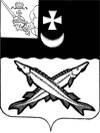 БЕЛОЗЕРСКИЙ МУНИЦИПАЛЬНЫЙ РАЙОН ВОЛОГОДСКОЙ ОБЛАСТИП О С Т А Н О В Л Е Н И ЕГЛАВЫ БЕЛОЗЕРСКОГО МУНИЦИПАЛЬНОГО РАЙОНАОт 31.10.2017 № 117О знаке отличия Главы Белозерского муниципального района«За заслуги перед Белозерским районом»  В целях признания выдающихся заслуг граждан перед Белозерским  районом  и поощрения личной деятельности, а так же совершенствования форм награждения. ПОСТАНОВЛЯЮ:1. Учредить знак отличия Главы Белозерского муниципального района «За заслуги перед Белозерским районом».2. Утвердить Положение о знаке отличия Главы Белозерского муниципального района «За заслуги перед Белозерским районом» (приложение 1).3. Утвердить образец знака отличия Главы Белозерского муниципального района «За заслуги перед Белозерским районом» (приложение 2).4. Аппарату Представительного Собрания Белозерского муниципального района (Васильеву М.Ю.) обеспечить изготовление знака и удостоверения к знаку отличия Главы Белозерского муниципального района «За заслуги перед Белозерским районом».    5. Расходы, связанные с выполнением настоящего постановления, производить за счет средств районного бюджета.    6. Настоящее постановление  подлежит опубликованию в районной газете       «Белозерье» и размещению на официальном сайте Белозерского муниципального района в информационно-телекоммуникационной сети «Интернет». Глава района:                                                                                  Е.В. Шашкин                                                                                                         Утверждено                                                                          постановлением Главы района                                                                                                      от 31.10.2017  № 117                                                 (приложение 1)ПОЛОЖЕНИЕо знаке отличия  Главы Белозерского муниципального района  «За заслуги перед Белозерским районом»(далее-положение)Общее положение1. Знак отличия Главы Белозерского муниципального района «За заслуги перед Белозерским районом» является формой поощрения юридических и физических лиц. К поощрению предоставляются граждане, организации, органы местного самоуправления.2. При предоставлении к поощрению знаком отличия Главы Белозерского муниципального района «За заслуги перед Белозерским районом» определяется характером и степенью заслуг:за заслуги в социально-экономическом и культурном развитии Белозерского района, за большой личный вклад граждан и высокое профессиональное мастерство, способствующее развитию Белозерского района, за укрепление законности и правопорядка, проявление мужества, отваги, смелости и иные заслуги. II. Порядок представления и рассмотрения материалов на поощрении  знаком отличия Главы Белозерского муниципального района «За заслуги перед Белозерским районом»  1. Ходатайство о награждении знаком отличия Главы Белозерского муниципального района «За заслуги перед Белозерским районом» вносят:- руководители органов местного самоуправления;- руководители предприятий, учреждения и организации независимо от организационно-правовой формы;-трудовые коллективы;- общественные организации и объединения.2.   Для рассмотрения вопроса о награждении знаком отличия Главы Белозерского муниципального района «За заслуги перед Белозерским районом» оформляются следующие документы:-ходатайство о награждении;- справка о производственной и любой деятельности юридического лица, предоставляемого к награждению, раскрывающая характер и степени заслуг в соответствии с п.2 раздела I настоящего Положения;- характеристика гражданина с отражением его заслуг и полученных ранее наград, подписанная руководителем организации (предприятия) либо лицом, представляющим ходатайство в соответствии с пунктом 1 раздела II настоящего Положения;  - письменное согласие кандидата на обработку его персональных данных. 3. Вышеуказанные документы рассматриваются в течение 15 календарных дней. Комиссия, утвержденная постановлением Главы Белозерского муниципального района от 28.08.2017 № 76 «О создании комиссии по предварительному рассмотрению документов по награждению» на основании представленных документов оценивает заслуги награждаемых и принимает одно из следующих решений:рекомендовать к представленному поощрению;рекомендовать к поощрению с изменением вида поощрения;не рекомендовать к поощрению.Неполное представление документов, указанных в пункте 2 раздела II настоящего Положения, отсутствие у кандидата предшествующих наград являются основанием для оставления ходатайств о награждении без удовлетворения.III. Порядок награждения знаком отличия «За заслуги перед Белозерским районом» 1. Награждение знаком отличия Главы Белозерского муниципального района «За заслуги перед Белозерским районом» производится на основании постановления Главы Белозерского муниципального района. 2. Вручение знака отличия Главы Белозерского муниципального района «За заслуги перед Белозерским районом», удостоверения осуществляется в торжественной обстановке Главой Белозерского муниципального района.                             3. О вручении знака отличия Главы Белозерского муниципального района «За заслуги перед  Белозерским  районом» составляется протокол. 4. Награждение знаком отличия Главы Белозерского муниципального района «За заслуги перед Белозерским районом» производится после Почетной грамоты Главы района, но не ранее чем через 3 года. Повторное награждение не производится. В случае утраты удостоверения к знаку отличия выдается дубликат.   5. Учет, хранение и организация выдачи знаков отличия Главы Белозерского муниципального района «За заслуги перед Белозерским районом» осуществляется аппаратом Представительного Собрания Белозерского муниципального района.                                                                                                         Утвержден                                                                            постановлением Главы района                                                         от 31.10.2017 № 117                                               (приложение 2)ОБРАЗЕЦзнака отличия Главы Белозерского муниципального района «За заслуги перед Белозерским районом»Рисунок прилагаетсяI. Описание знака отличия «За заслуги перед Белозерским районом»Знак отличия  «За заслуги перед Белозерским  районом» выполнен в виде медали, подвешенной на колодке, – традиционного наградного символа.Колодка представляет собой прямоугольник с выемками по бокам и с закрепленной на нем муаровой лентой с волнистыми  полосами, синей (C:99, M:92, Y:92, Y:24, K:27) по верхнему краю и белой по нижнему краю. Ширина ленты – 21 мм, высота белой полосы – 7 мм, высота синей полосы 5 мм. Размер колодки – 25х15 мм, толщина колодки – 1,5-2 мм.Основным элементом знака «За заслуги перед Белозерским районом» является круглая медаль с накладным изображением герба Белозерского муниципального района, наложенного на стилизованные солнечные лучи. Под гербом расходящиеся вправо и влево две лавровые ветви. Сверху вокруг герба надпись, выполненная на темно-коричневой (C:61, M:53, Y:53, K:81) окружности, рельефными литерами: «ЗА ЗАСЛУГИ ПЕРЕД БЕЛОЗЕРСКИМ РАЙОНОМ». Размер знака – диаметр  29 мм, размер герба – 10 х 13,5 мм; общая толщина – 2-3 мм.Материал знака и колодки – томпак; исполнение – объемно-рельефная штамповка; золочение, герб покрыт многоцветными эмалями.Знак соединен кольцом с колодкой, а колодка имеет булавку для крепления на одежду.II. Описание удостоверения к знаку отличия «За заслуги перед Белозерским районом»Удостоверение к знаку отличия «За заслуги перед Белозерским районом» в сложенном виде имеет размер 95х65 мм. На «лицевой» стороне удостоверения помещен герб Белозерского муниципального района и надпись «Знак отличия Главы Белозерского муниципального района «За заслуги перед Белозерским районом».На левом развороте помещено цветное изображение знака отличия  «За заслуги перед Белозерским районом», на правом – текст, содержащий  данные владельца (фамилия, имя, отчество), номер постановления и дату о присвоении звания, подпись Главы района и печать».Форма и вид знака отличия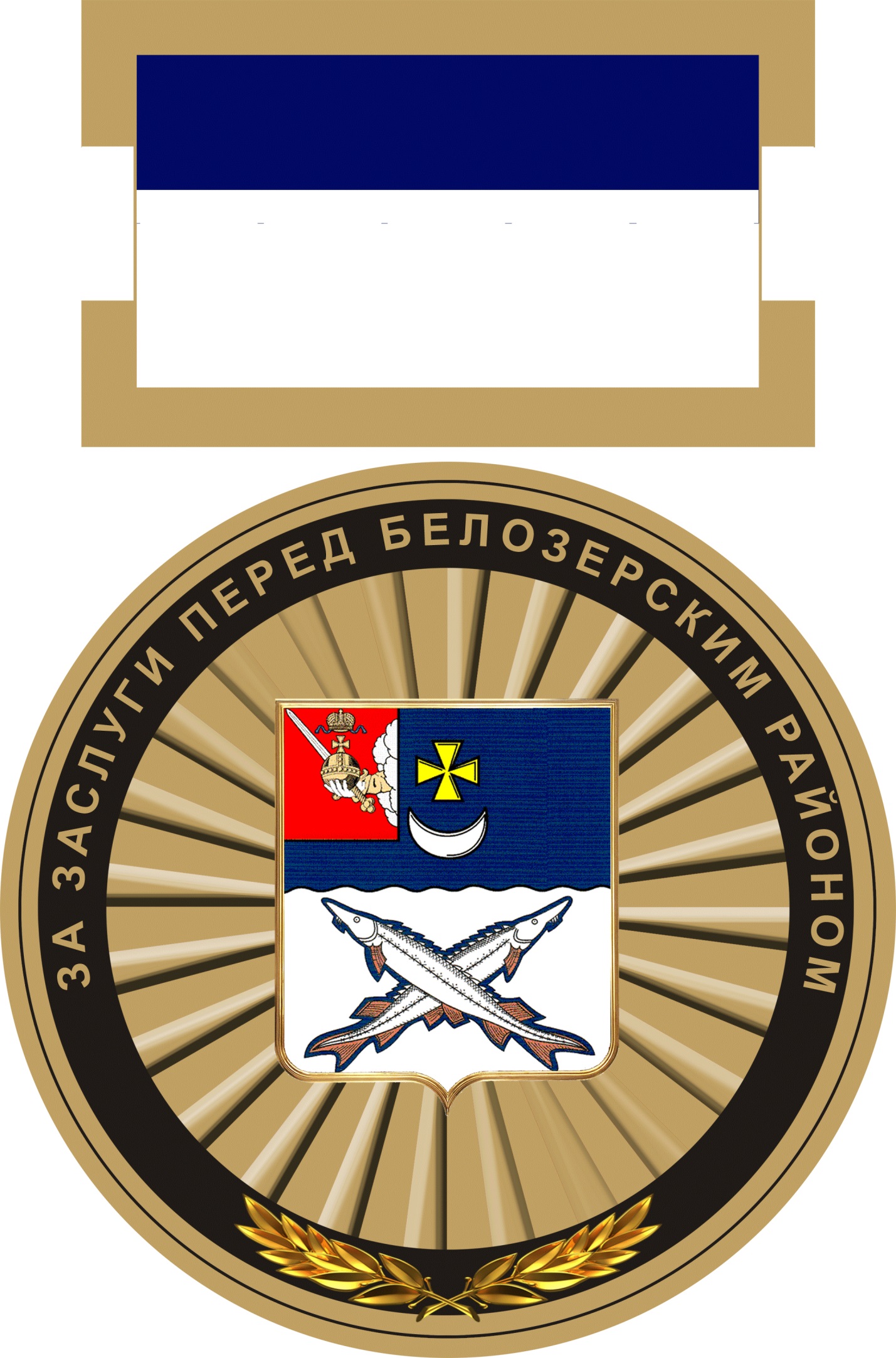 